Cumbria Prayer Diary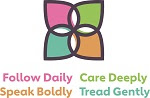 March 2023Praying with our fellow Christians in Cumbria, together with our link dioceses of Northern Argentina, Stavanger and ZululandFor full information of the Anglican Communion please visit https://www.anglicancommunion.org/resources/cycle-of-prayer.aspxIf you wish to have a physical copy sent to you please let Sarah Marshall-Ellison know via email Sarah.Marshall-Ellison@carlislediocese.org.ukAt the end of the prayer diary are prayers for Peace in Ukraine and God for All Prayer.Prayers for 2023Prayer requests are invited for 2023.  If you would like to a prayer on a special day next year please send me you request by the 16th of the preceding month to: Cameron.butland@carlislediocese.co.ukWeek Nine Theme – West Carlisle MCSunday 26th February – First Sunday of Lent Deanery – Pray for St John’s London Road, St Andrew’s Botcherby, St Peter’s Kingmoor, St John’s Houghton and 4LIFE.  We pray to be a growing family of thriving congregations.Diocese – Pray for all who are caring for one another through the work of local FoodbanksGod for All – for the theme of ‘care deeply’, for the work in our communities caring for those most in needWorld Church - The Scottish Episcopal Church Monday 27th February George HerbertChurch of England priest, spiritual writer and poet lived at the beginning of the seventeenth century, of immense importance in creating Anglicanism.Deanery - Revd Andrew Towner (MC leader) and Esther Cruse (MC administrator) and our MC Council: Bryony, Emily, Giles, Paul, FraserWorld Church – The Diocese of Qu’Appelle – Anglican Church of CanadaTuesday 28th FebruaryDeanery - We’re thankful to have children’s work at every service, and mid-week teens work too.  We believe that children are part of the church, and many of them serve on teams: tech, music, teaching, refreshments and welcoming.World Church - The Diocese of Quebec – The Anglican Church of CanadaBishop Rob – Suffragan Bishop meeting in Leicester Wednesday 1st MarchSt DavidPatron saint of Wales and as Dewi one of the founding saints of the church in the sixth century.  As an inspiration and leader of the first churches in Wales, his faith and courage are an example to all modern Christians.Deanery - Pray for all those phoning around people so that no-one feels forgotten or left out. Mid-week includes Lunch Club (monthly), MU, men’s study, and a number of Home Groups.World Church - The Diocese of North Queensland –The Anglican Church of AustraliaBishop Rob – Suffragan Bishop meeting in Leicester Thursday 2nd MarchSt ChadOne of four brothers rescued from slavery by Aidan, Chad after his education at Lindisfarne became missionary to pagan Mercia.  He converted the kingdom establishing his first community at Lichfield in the seventh century.Deanery - Give thanks for the outreach work developed from St Andrew’s Botcherby and pray for plans to plant a new monthly outdoor congregation in Houghton in March 2022.  Our mid-week (11am on Thursdays) has started well.World Church - The Diocese of Ralwind – The United Church of PakistanBishop Rob – Suffragan Bishop meeting in Leicester Friday 3rd March Deanery - Please pray for mutual love and forgiveness, praying against gossip and hardness of heart.  Pray for the joy of the Lord to motivate, and the peace of Christ to rule.  Pray Phil 4:8 which is our verse for the year.World Church – The Diocese of Rajasthan –The (united) Church of North IndiaSaturday 4th MarchDeanery - We pray to be a growing family of thriving congregations. Give thanks for our Associate Minister Revd Gary Tubbs, and for wisdom as a new Vicar for St John’s London Rd and St Andrew’s Botcherby is appointed.World Church - The Diocese of Rayalaseema – The (united) Church of South IndiaBishop Rob – Young Vocations Day at RhegedWeek Ten Theme – Windermere DeanerySunday 5th March – Second Sunday of LentWindermere – for the three emerging Mission Communities in the Deanery - South Lakes (led by James Richards), Central Lakes (John Dixon) and Cartmel peninsula (Jonathan Brewster)God for All - pray that we may renew our efforts to follow daily during Lent, deepening our prayer life and our walk as Christ’s disciples.World Church - Church of the Province of South East AsiaBishops - Bishop James attending the Distinctive Deacon’s retreat and Bishop Rob at St Luke’s MortonMonday 6th MarchDeanery - the lay and clergy leadership in the Deanery, particularly new lay leaders, who are now a vital part of ministry teamsWorld Church - The Diocese of Recife – Igreja Episcopal Anglicana do Brasil (3 Province) Tuesday 7th MarchDeanery - work with schools including collective worship, lunch clubs (when they can restart), after school drop in and new ways of reaching families.For Chris Mason, Network Youth Minister and all the youth work in the Deanery.World Church - The Diocese of Rejaf – The Province of the Episcopal Church of South Sudan (Cantral Equatoria Province) Bishops – Bishop Rob attending Windermere Deanery SynodWednesday 8th MarchBishop Edward KingEdward King as founder of St Stephen’s House and as Bishop of Lincoln was hugely influential in the Anglo-Catholic revival of the Church of England.  He was well loved as a kindly caring Bishop. His innovations as a diocesan bishop have set a pattern which many have followed.Deanery - for all the pastoral work being done in the deanery, official and unofficialWorld Church - The Diocese of Remo – The Church of Nigeria (Anglican Communion) (Lagos Province) Bishops - Bishop James meeting the Diocesan Deliverance TeamThursday 9th March Deanery - plans for new congregations, the Central Lakes Pilgrimage project. Amanda Fogg and the staff of Rydal Hall and in particular the work of the Tea Shop and its welcome to those walking in the area.World Church - The Diocese of Renk – The Province of the Episcopal Church of South Sudan (Upper Nile Province) Bishops – Bishop Rob attending Kendal Deanery SynodFriday 10th March Deanery - for continued healing, where there is division, giving thanks for the healing that has already happened.World Church - The Diocese of Rhode Island – The Episcopal Church (I (1) Province) Saturday 11th MarchDeanery - for vision for the emerging Mission Communities. For a new energy and enthusiasm.World Church - The Diocese of Rift Valley – The Anglican Church of Tanzania Bishops - Bishop James at Diocesan SynodWeek Eleven Theme – East of Eden Mission Community Sunday 12th March – Third Sunday of LentMC - for our ten worshipping communities, for unity and faithfulness to God’s calling to witness to the good news of Jesus.God for All – pray that we may care deeply for one another and that our churches may make pastoral care in the community their priority in the year ahead.World Church - The Church of South India (United)Bishops - Bishop James at the Diocesan Mothers’ Union ServiceMonday 13th MarchMC - Revs David Milner, Katharine Butterfield, Keith Speck, Andrew Burrell, and all the Readers, Preachers, Leaders of Worship, Church Wardens and Stewards.World Church - The Diocese of Rio de Janeiro – Igreja Episcopal Anglicana do Brasil (2 Province) Bishops – Bishops James and Rob attending BLT in KeswickTuesday 14th MarchMC - T Break, Little Acorns, Godly Play, Family Fun time and the Christmas Journey and the Easter Experience. Pray for further development of ministry in the five schools in the Mission Community. World Church - The Diocese of Rio Grande – The Episcopal Church (VII (7) Province) Bishops – Bishops James and Rob at the online God for All roadshowWednesday 15th March MC - The Anna Chaplain Wendy Wilson and Anna Friend; mission to those suffering from memory loss, the various coffee mornings, ministry in care homes and all who visit the sick and housebound.World Church - The Diocese of Riverina – The Anglican Church of Australia (New South Wales Province) Bishops - Bishops James and Rob attending the DBFThursday 16th MarchMC - Pennine Praise at Alston, the new mission initiative in Culgaith, Zest All-age service and Third Sunday. World Church - The Diocese of Rochester (in the United Kingdom) – The Church of England (Canterbury Province) Bishops – Bishop Rob at Brampton Deanery SynodFriday 17th MarchSt PatrickPatrick was captured by members of the U Neils clan from Ulster in the fifth century, probably from the Solway Firth around Allonby.  As the patron saint of Ireland, he is remembered today around the world.  His faith though was nurtured under the influence of Ninian’s community at Whithorn, and he is one of the earliest Cumbrian saints.MC – pray against resistance to fresh initiatives, too much reliance on denominational structures and a fear of change.  World Church - The Diocese of Rochester (in the United States) – The Episcopal Church (II (2) Province) Saturday 18th MarchMC – pray for unity among leaders, courage to follow the leading of the Holy Spirit and wisdom in the development of initiatives for the integration of worshipping communities. Also for the ‘Gathering of Living Stones’ to inspire and refresh all those involved in local leadership.World Church - The Diocese of Rockhampton – The Anglican Church of Australia Week Twelve Theme – Penrith DeanerySunday 19th March Fourth Sunday of Lent, Mothering SundaySt JosephFrom the earliest days of the church St Joseph has been celebrated.  As the earthly father of Jesus his role is seen in Matthew’s Gospel as faithfully listening to the message of the archangel as well as in his care for Mary and their child.  In many countries in the world his feast day is the time to celebrate the gift of fatherhood.Deanery – for St Andrew’s Church Penrith celebrating its tri-century today, and for the whole Penrith Mission Area and the Ullswater, Blencathra, East of Eden and Penrith Mission Communities working together across this district.God for All – pray for the Zero-Carbon working group and for the plans to enable the diocese and our fellow denominations to achieve the ambitious targets by 2030World Church - The Anglican Church of Southern AfricaBishops – Bishop James preaching at St Andrew’s Penrith 300th Anniversary Service and Bishop Rob preaching at the St Patricks, Patterdale Patronal FestivalMonday 20th March St CuthbertCuthbert is the great saint of the foundation of Christianity in our county.  Cuthbert visited the county on many occasions and we are told by Bede that he had ‘a special love for those who lived in remote mountainous parts of the land’.  We give thanks for his continuing influence upon Christians in the modern Church.MC - for Rev David Sargent (Rural Dean) and Bryan Gray (Lay Chair), Tim Cook & Dave Milner (Methodist Superintendents) and the Mission Community Leaders: David Sargent, Dave Milner, Tim Cook, Martin Walker & Katharine Butterfield.World Church - The Diocese of Rokon – The Province of the Episcopal Church of South Sudan (Cantral Equatoria Province) Tuesday 21st MarchThomas CranmerThe author of the Book of Common Prayer is remembered on the anniversary of his death in 1556, being martyred for his protestant beliefs.  As Archbishop of Canterbury, he was a leader of the English reformation and a guiding influence of Edward VI and the development of the Church of England.MC - for Chenda Nuttall and all developing outreach among families in Penrith and area. For the team at The Gathering and the IGNITE Penrith Network Youth Church following the sudden death of NYC leader Carl MimmackWorld Church - The Diocese of Rorya – The Anglican Church of Tanzania Wednesday 22nd MarchMC - for the new Churches Together in Penrith initiative ‘Linking Lives’ responding to the increased difficulties of isolation and loneliness. For the work of the Salvation Army in Penrith.World Church – The Diocese of Ruaha – The Anglican Church of Tanzania Thursday 23rd MarchMC - for Rev Beth Honey’s work with RESTORE Penrith & Morgan Tebb-Roger (Pioneer Minister at Penrith Methodist Church)World Church – The Diocese of Ziwa (Lake) Rukwa – The Anglican Church of Tanzania Friday 24th MarchMC - for those fragile church communities struggling to find the people to enable ministry to continue.World Church – The Diocese of Rumbek – The Province of the Episcopal Church of South Sudan (Eastern Bahr el Ghazal Province) Saturday 25th MarchMC - for the long-term development of St Andrew’s, Penrith as a town-centre asset to the whole district. For fresh forms of worshipping communities to be developed in response to the leading of the Holy Spirit.World Church - The Diocese of Rumonge – The Anglican Church of Burundi Week Thirteen Theme – Brampton DeanerySunday 26th March – Fifth Sunday of Lent Passion SundayDeanery – pray for the Eden Wild Goose,Irthing, Gelt and Eden and the Borders Mission CommunitiesGod for All – for the importance of Caring Deeply, especially for all those facing severe financial pressuresWorld Church - The Anglican Church of South AmericaMonday 27th March Deanery – for Rural Dean, Edward Johnsen and the Deanery Standing Committee.  Deanery Lay Chair – please pray for them as they seek to fill this vacancy World Church – The Diocese of Rupert’s Land – The Anglican Church of Canada (Rupert’s Land Province) Bishops – Bishops James and Rob attending BLT in KeswickTuesday 28th MarchDeanery – for Ruth Hutchinson the NYC Leader, and for NYC ministry following the pandemic.  For all ministry in primary schools and in William Howard School.  For the youth work at Scotby Church.World Church - The Diocese of Rutana – The Anglican Church of Burundi Bishops – Bishop Rob licensing Brendan Gilpin at Kirkby StephenWednesday 29th MarchDeanery - for building on the ‘Souper’ Tuesdays at Gilsland Village Hall. For Jane Routledge in her new ministry as Anna Chaplain at Rockcliffe and Blackford. For Brampton’s Pastoral Care Group.World Church - The Diocese of Ruvuma – The Anglican Church of Tanzania Bishops – Bishop Rob at the DBE away dayThursday 30th MarchDeanery - for the development of prayer opportunities in the activities run by Eden Wild Goose MC. For the Community Choirs that are connected with the Wild Goose MC and with Talkin Church and Hayton Church.World Church – The Diocese of Ruwenzori – The Church of the Province of Uganda  Friday 31st MarchJohn DonneJohn Donne a leading churchman of the seventeenth century.  As Dean of Dublin and then of St Paul’s London, he is a pre-eminent representative of the metaphysical poets.Deanery - for a renewal of confidence in meeting together as we come out of the pandemic.  For a greater awareness in people that they need fullness of life, and for our churches to get better at offering this.World Church - The Diocese of East Ruwenzori – The Church of the Province of Uganda Saturday 1st AprilDeanery - for the Mission Communities in the Deanery – the discernment of vision and the growth of ownership among congregations. For the development of the Borders MC.World Church – The Diocese of South Rwenzori – The Church of the Province of Uganda God for All PrayerLiving Lord, as we offer to you our common life, refresh our vision that we may know your will and seek to follow in all your ways.May we follow daily as your disciples,care deeply for one another in community,speak boldly your gospel word of love,and tread gently as faithful stewards of your goodness.We ask this in the power of your holy name,Creator, Redeemer and Sustainerof our lives, today and for ever. AmenPrayer for Peace in UkraineLord Jesus you are the Prince of Peace,look upon our divided worldto be with those who are victims of violence.We pray for the people of Ukraineand all who have been subjected to the cruelty of others.Help us to know the gift of your peacein the power of your Spirit and we ask you to soften the hearts of those who can stop the fighting.Creator God we ask for your aid as your children of lightliving in the darkness of our world. Amen